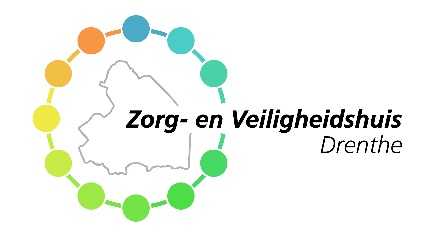  AanmeldformulierAanmeldingsformulierDatum aanmelding		     Gegevens melderNaam instantie/organisatie	     Naam contactpersoon		     E-mailadres			     	Telefoonnummer		     	Gegevens betrokkene(n)Gegevens betrokkene(n)Achternaam			     	Voornaam			     BSN-nummer*			     Geboortedatum		     Woonadres			     	Woonplaats			     				Gemeente			     Verblijfadres			     	Betrokkene is op de hoogte van de aanmelding bij ZVHD?    Ja       NeeGegevens kinder(en) /partner** betrokkene(n)  Achternaam			     	Voornaam			     	BSN-nummer			     	Geboortedatum		     	Welke instanties zijn bij de casus, situatie of probleem betrokken?Welke instanties zijn bij de casus, situatie of het probleem betrokken?Instantie				     	Naam contactpersoon instantie	     	Emailadres contactpersoon		     	Telefoonnummer contactpersoon	     Instantie				     	Naam contactpersoon instantie	     	Emailadres contactpersoon		     	Telefoonnummer contactpersoon	     Instantie				     	Naam contactpersoon instantie	     	Emailadres contactpersoon		     	Telefoonnummer contactpersoon	     Er is sprake van of hoog risico op:Strafbare feiten					Ja       NeeDreiging						Ja       NeeGeweld						 	Ja       NeeOverlast						Ja       NeeMaatschappelijke onrust				Ja       NeeMaatschappelijke teloorgang				Ja       NeeHuiselijk geweld en kindermishandeling		Ja       NeeVerstoring openbare orde				Ja       NeeProbleem op meerdere leefgebieden			Ja       NeeGemeente overstijgende casus				Ja       NeeVeiligheid van persoon in geding			Ja       NeeVeiligheid omgeving in geding				Ja       NeeCasus, situatie of probleemCasus, situatie of probleem: Formuleer hier een korte omschrijving van de casus, situatie of het probleem (tekstvak past zich automatisch aan)Vragen/opmerkingen: n/opmerkingenFormuleer hier uw vraag aan Zorg- en Veiligheidshuis Drenthe (tekstvak past zich automatisch aan)Dit formulier mailen naar: aanmelding@zvhd.nl 	formulier mailen naar 